Produktspesifikasjon forSkredmagasin/Fanggrøft (625)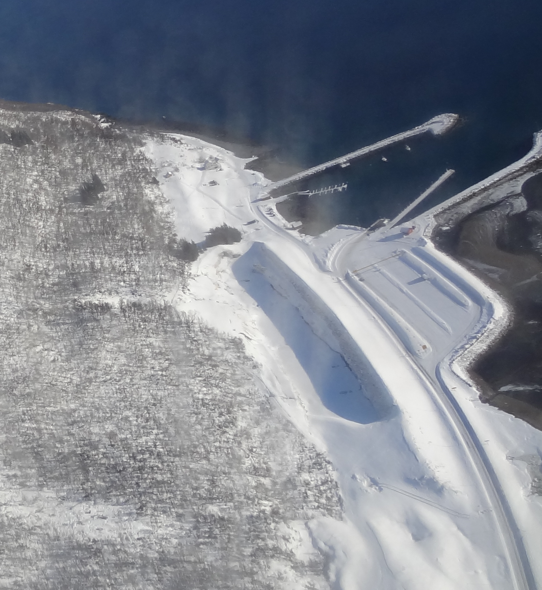 Figur 1	Skredmagasin / Fanggrøft (Foto: Ole-Andre Helgaas)InnledningDette er en produktspesifikasjon for vegobjekttypen Skredmagasin/Fanggrøft i NVDB. Produktspesifikasjon er oppdatert i henhold til Datakatalogversjon 2.36.Sist oppdatert dato: 2024.03.08.Om vegobjekttypen Tabell 2-1 gir generell informasjon om vegobjekttypen hentet fra Datakatalogen.Tabell 2-1	Informasjon om vegobjekttypenBruksområder Tabell 3-1 gir oversikt over viktige bruksområder for NVDB-data. Det er markert hvilke av disse som er aktuelle for denne vegobjekttypen. I noen tilfeller er det gitt mer utfyllende informasjon.Tabell 3-1	Oversikt over bruksområderRegistreringsregler med eksemplerRegistreringsreglerNedenfor presenteres regler for registrering av data knyttet til gjeldende vegobjekttype. For noen regler er det i kolonne til høyre referert til utfyllende eksempler.Eksempler SkredmagasinFanggrøftGeometri og stedfesting av Skredmagasin/FanggrøftEgenskapstype Magasinvolum (5660)Beregning av MagasinvolumRelasjoner Nedenfor er det listet opp relasjoner som kan settes opp mellom Skredmagasin/Fanggrøft og andre vegobjekttyper. Som alternativ til begrepet relasjon benyttes «mor-datter», «foreldre-barn», «assosiasjoner» og «tillatt sammenheng». I produktspesifikasjonene benyttes det opprinnelige begrepet «mor-datter». 
 
Det vises både relasjoner der Skredmagasin/Fanggrøft inngår som morobjekt og der Skredmagasin/Fanggrøft inngår som datterobjekt. Det skilles mellom følgende relasjonstyper:1 – Komposisjon – Komp - Består av/er del av
2 – Aggregering – Aggr - Har/tilhører
3 – Assosiasjon – Asso - Har tilkoplet/er koplet til«B inf A» angir om det er krav til at stedfestingen til vegnettet for datterobjekt skal være innenfor stedfesting til morobjekt. «Delvis» betyr at utstrekning må være innenfor, men sideposisjon og/eller feltkode kan avvike. Mulige morobjekterTabell 5-1 	Mulige «morobjekt» for vegobjekttypeMulige datterobjekterTabell 5-2 	Mulige «datterobjekt» for vegobjekttype EgenskapstyperI det følgende beskrives egenskapstyper tilhørende aktuell vegobjekttype. Vi skiller på standard egenskapstyper og geometriegenskapstyper.Standard egenskapstyperEgenskapstyper som ikke er geometriegenskapstyper regnes som standard egenskapstyper. Disse gir utfyllende informasjon om vegobjektet. Tabell 6-1 gir oversikt over alle standard egenskapstypene tilhørende Skredmagasin/Fanggrøft. Tabell 6-1	Oversikt over egenskapstyper med tilhørende tillatte verdierGeometriegenskapstyper (egengeometri)Geometriegenskapstyper er definert for å holde på egengeometrien til et vegobjekt. Vi skiller på punkt-, linje/kurve- og flategeometri. Nøyaktighetskrav som er oppgitt i tilknytning til geometri er generelle krav til nøyaktighet for data i NVDB. Disse nøyaktighetskravene kan overstyres av spesifikke krav inngått i en kontrakt om leveranse av data til NVDB, f.eks. i en driftskontrakt eller i en utbyggingskontrakt.  Geometriegenskapstyper tilhørende Skredmagasin/Fanggrøft er vist i Tabell 6-2.Tabell 6-2	GeometriegenskapstyperUML-modellRelasjonerUML-diagram viser relasjoner til andre vegobjekttyper.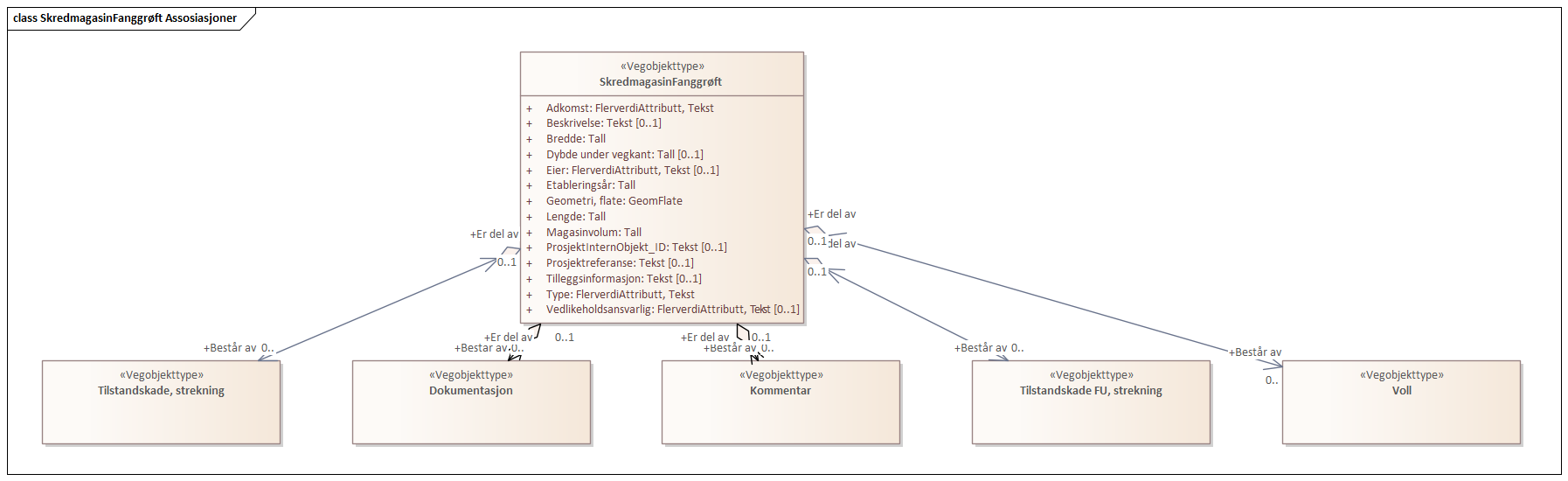 BetingelserUML-diagram viser egenskaper med betingelser.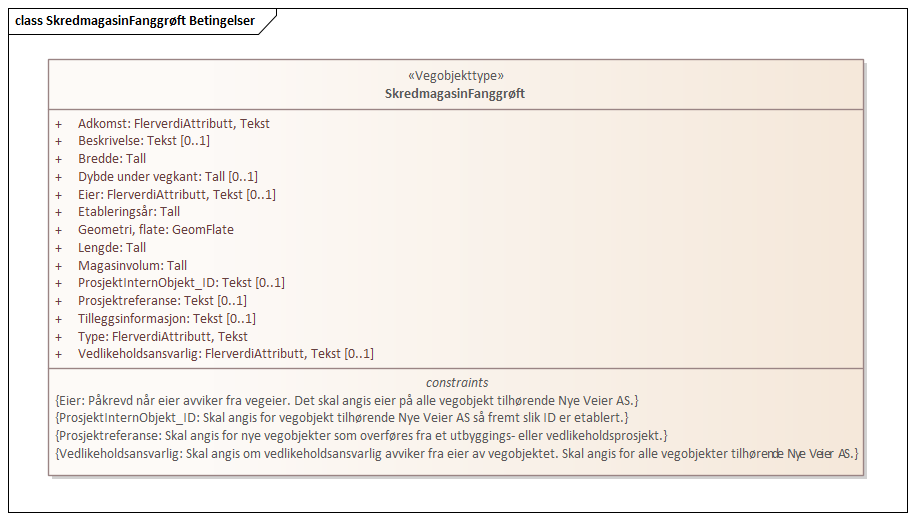 Tillatte verdierUML-diagram viser egenskaper med tillatte verdier.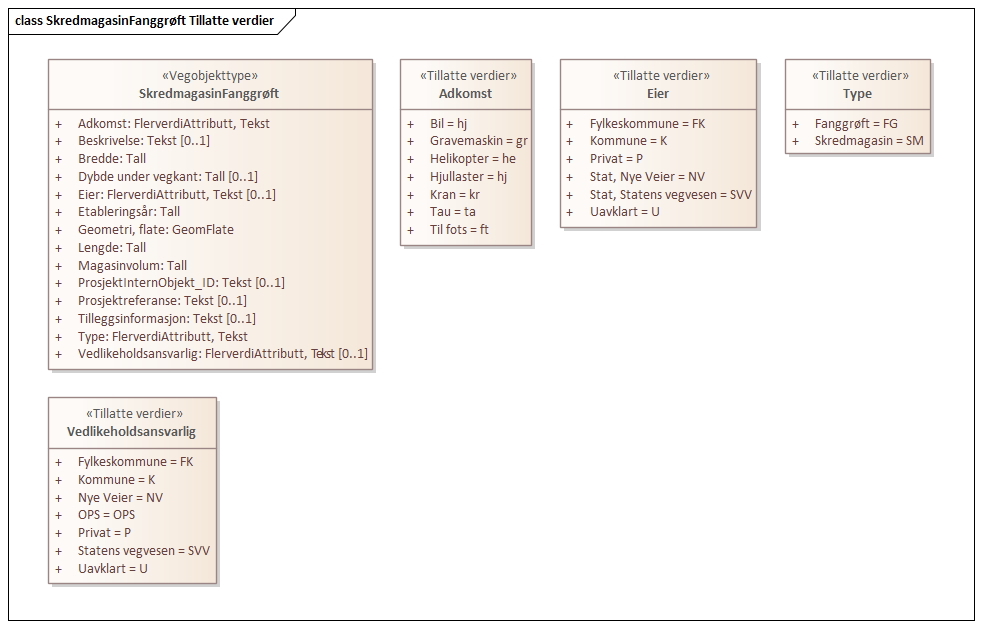 Navn vegobjekttypeSkredmagasin/FanggrøftDefinisjonMagasin for å fange opp skredmasser eller nedfall fra bergskjæringer.Representasjon i vegnettetStrekningKategoritilhørighetKategori 2 - Nasjonale data 2SideposisjonsrelevantKanKjørefeltrelevantNeiKrav om morobjektNeiKan registreres på konnekteringslenkeNeiBruksområdeRelevantUtfyllende informasjonNTP - OversiktsplanleggingVegnett - navigasjonStatistikk BeredskapXSikkerhetXITSVTS – InfoKlima – MiljøVegliste – framkommelighetDrift og vedlikeholdXAnnet bruksområdeNr.Nr.RegelEks.1GenereltaEn forekomst av vegobjekttype Skredmagasin/Fanggrøft i NVDB gjenspeiler et konkret Skredmagasin/Fanggrøft ute i vegnettet. Eksempler viser ulike varianter av Skredmagasin/Fanggrøft og hvordan disse skal registreres. 4.2.1 4.2.22Omfang – hva skal registreresaAlle Skredmagasin/Fanggrøft på veger med vegkategori = europaveg, riksveg eller fylkesveg skal registreres i NVDB. bVegobjekttypen kan også registreres på øvrig vegnett.cEgenskapstyper som er kategori 3 registreres ut fra vegeiers egne behov.3Forekomster – oppdeling ved registreringaEt Skredmagasin/Fanggrøft skal registreres som ett vegobjekt med en NVDBID.4EgengeometriAbObjekttypen skal ha egengeometri. Det framkommer av oversikten i kapittel 6.2 hvilken egengeometri objekttypen skal ha.Et Skredmagasin/Fanggrøft skal ha egengeometri flate som representerer topp magasinvolum. Topp magasinvolum er området magasinet er tenkt å dekke.4.2.35EgenskapsdataaDet framkommer av oversikten i kapittel 6.1 hvilke egenskapstyper som kan angis for denne vegobjekttypen. Her framkommer det også hvilken informasjon som er absolutt påkrevd (1), påkrevd (2), betinget (3) og opsjonell (4). I kapittel 7.2 finnes UML-modell som gir oversikt over egenskaper og tilhørende tillatte verdier.bEgenskapstype Lengde måles langs lengderetningen og Bredde på tvers av vegens lengderetning. Bredde registreres med gjennomsnittsverdi.4.2.5cMagasinvolum måles fra bunnen av magasinet opp til en tenkt flate mellom vegkant/topp voll/topp magasin og skjæring på skredsiden av magasinet.4.2.46RelasjoneraDet framkommer av kapittel 5 hvilke relasjoner vegobjekttype kan inngå i. I kapittel 0 finnes UML-modell som gir oversikt over relasjoner.7Lignende vegobjekttyper i DatakatalogenaVoll (234) kan være anlagt for å skjerme vegen mot skredmasser og er en del av Skredmagasin/Fanggrøft. Voll (234) skal da kobles som datter til Skredmagasin/Fanggrøft. Grøft åpen (80) kan også være en del av Skredmagasin/Fanggrøft men skal ikke ha noen relasjon mot denne.4.2.24.2.58Stedfesting til vegnettet i NVDB aSkredmagasin_Fanggrøft skal stedfestes til vegnettet det sikrer.4.2.3Eksempelet viser Skredmagasin/Fanggrøft av typen Skredmagasin.Eksempelet viser Skredmagasin/Fanggrøft av typen Skredmagasin.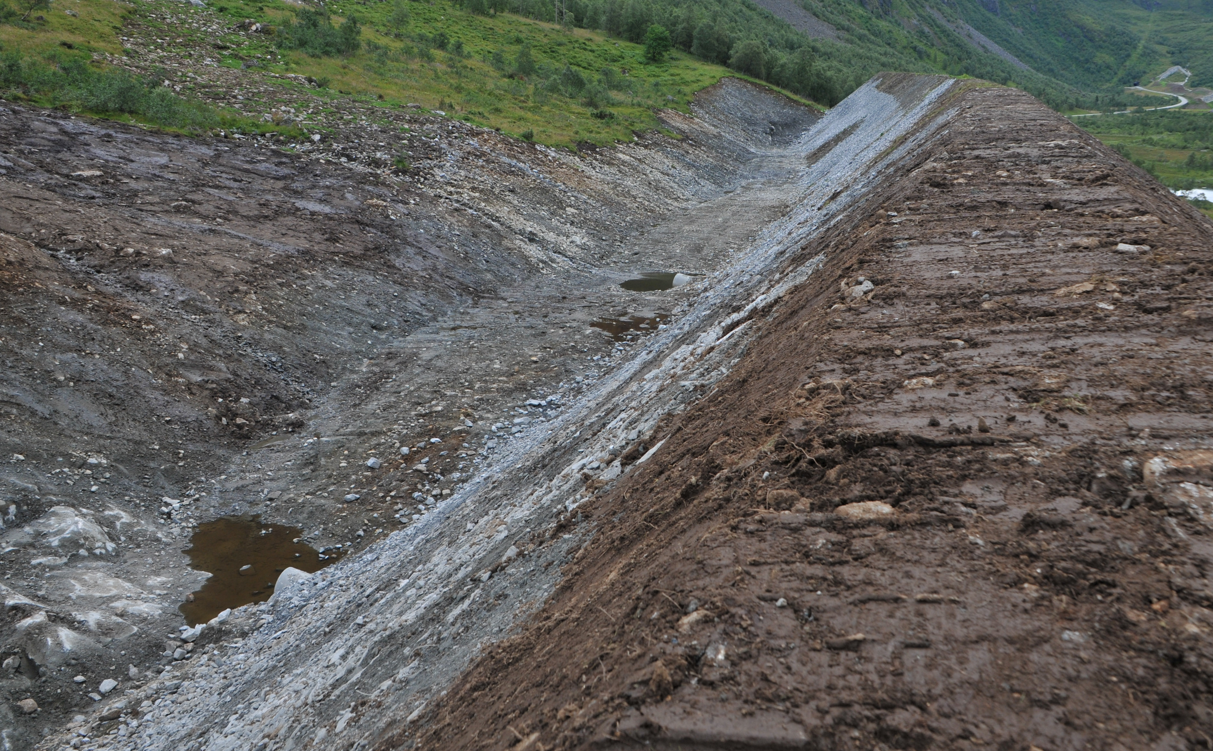 EGENSKAPSDATA:- Type = Skredmagasin
- Lengde (m) = 200
- Bredde (m) = 50
- Magasinvolum (kubikkmeter) = 15000
- Adkomst = Hjullaster
- Etableringsår = 2015
- Beskrivelse = Rasmagasin bak fangvollI tillegg er det registrert Voll (234) med bruksområde Skredsikring fangvoll (13983)Foto: Knut Inge Orset, Statens vegvesenEGENSKAPSDATA:- Type = Skredmagasin
- Lengde (m) = 200
- Bredde (m) = 50
- Magasinvolum (kubikkmeter) = 15000
- Adkomst = Hjullaster
- Etableringsår = 2015
- Beskrivelse = Rasmagasin bak fangvollI tillegg er det registrert Voll (234) med bruksområde Skredsikring fangvoll (13983)Eksempelet viser Skredmagasin/Fanggrøft av typen Fanggrøft.Eksempelet viser Skredmagasin/Fanggrøft av typen Fanggrøft.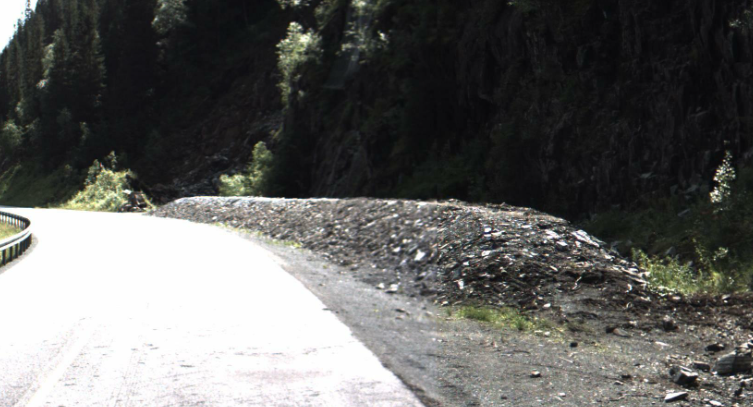 EGENSKAPSDATA- Type = Fanggrøft
- Lengde (m) = 61 
- Bredde (m) = 6 *
- Magasinvolum (kubikkmeter) = 360 *
- Adkomst = Bil *
- Etableringsår = 2022(* Anslått verdi)I tillegg er det registrert Voll (234) med bruksområde Skredsikring fangvoll (13983)Foto: Vegbilder (Trøndelag fylkeskommune)EGENSKAPSDATA- Type = Fanggrøft
- Lengde (m) = 61 
- Bredde (m) = 6 *
- Magasinvolum (kubikkmeter) = 360 *
- Adkomst = Bil *
- Etableringsår = 2022(* Anslått verdi)I tillegg er det registrert Voll (234) med bruksområde Skredsikring fangvoll (13983)Eksempelet viser Skredmagasin/Fanggrøft med geometritype flate. Flaten (rød strek) viser toppen av magasinet. Objektet stedfestes i dette tilfellet til fylkesvegen, selv om det også sikrer kommunal veg. Dette fordi det er fylket som har eier- og vedlikeholdsansvaret for objektet. Stedfesting vises med blå stiplet strek ned til vegnettet (svarte streker).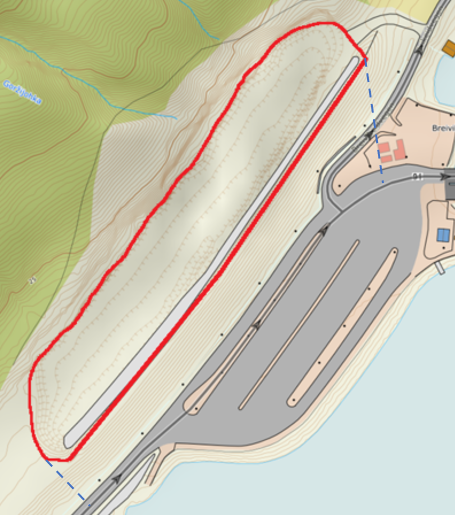 Illustrasjon: Statens vegvesenEksemplet viser hvordan lengde, bredde og areal måles for beregning av magasinvolumet ved forskjellige varianter av Skredmagasin/Fanggrøft. Topp av magasin som brukes ved volumberegning regnes fra en horisontal linje mellom vegkant / topp voll /topp magasin og skjæring / eksisterende terreng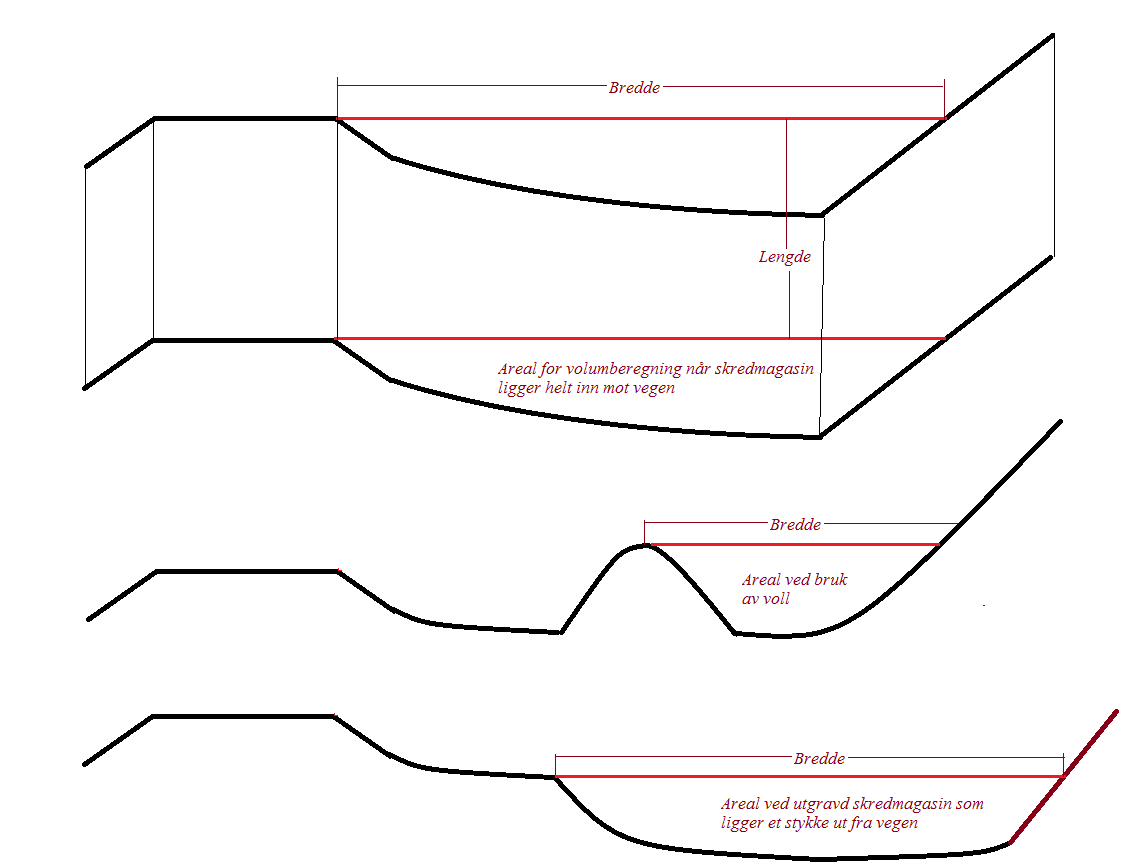 Illustrasjon: Tidligere produktspesifikasjonEksempelet viser beregning av egenskapen Magasinvolum for ulike forekomster av Skredmagasin/Fanggrøft.Eksempelet viser beregning av egenskapen Magasinvolum for ulike forekomster av Skredmagasin/Fanggrøft.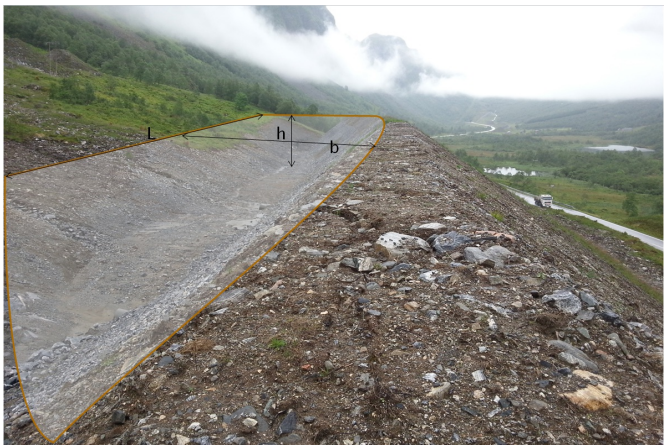 Tegnforklaring:- L (lengde) = 200 meter
- b (bredde) = 50 meter
- h (høyde) = ca 3 meter
- beregna magasinvolum i dette tilfellet er ca. L*b*h / 2 = 15000 kubikkmeter
Foto og Illustrasjon: Knut Inge Orset, Statens vegvesenTegnforklaring:- L (lengde) = 200 meter
- b (bredde) = 50 meter
- h (høyde) = ca 3 meter
- beregna magasinvolum i dette tilfellet er ca. L*b*h / 2 = 15000 kubikkmeter
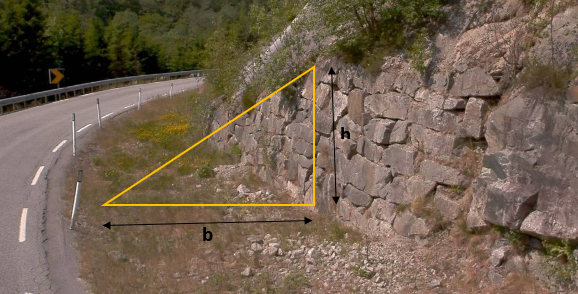 Ved små voller / bred grøft kan det være aktuelt å beregne volumet ut fra en skrå linje mellom vegkant / topp voll / topp magasin og skjæring / eksisterende terrengTegnforklaring:- L (lengde) = 200 m (lengde her er strekningen med utvidet grøfteareal)
- b (bredde) = 3 m
- h (høyde) = 2 m 
- beregna magasinvolum i dette tilfellet er ca. L*b*h / 2 = 600 kubikkmeter
Foto: Vegbilder (Rogaland fylkeskommune)Ved små voller / bred grøft kan det være aktuelt å beregne volumet ut fra en skrå linje mellom vegkant / topp voll / topp magasin og skjæring / eksisterende terrengTegnforklaring:- L (lengde) = 200 m (lengde her er strekningen med utvidet grøfteareal)
- b (bredde) = 3 m
- h (høyde) = 2 m 
- beregna magasinvolum i dette tilfellet er ca. L*b*h / 2 = 600 kubikkmeter
MorobjektMorobjektRelasjonstypeRelasjonstypeDatterobjektDatterobjektRelasjonsinfoRelasjonsinfoIdNavnIdNavnIdNavnB inf AIdMorobjektMorobjektRelasjonstypeRelasjonstypeDatterobjektDatterobjektRelasjonsinfoRelasjonsinfoIdNavnIdNavnIdNavnB inf AId625Skredmagasin/Fanggrøft1Komp297KommentarJa831625Skredmagasin/Fanggrøft1Komp446DokumentasjonJa1582625Skredmagasin/Fanggrøft1Komp234VollNei1997625Skredmagasin/Fanggrøft1Komp294Tilstand/skade, strekning2032625Skredmagasin/Fanggrøft1Komp507Tilstand/skade FU, strekning2033EgenskapstypenavnTillatt verdiDatatypeViktighetBeskrivelseIDTypeFlerverdiAttributt, Tekst2: PåkrevdAngir hvilken type magasin det er tale om.11265• SkredmagasinMagasin for å samle opp skred fra naturlig terreng.19004• FanggrøftMagasin for å samle opp nedfall fra bergskjæringer.19005BeskrivelseTekst4: OpsjonellKan angi beskrivelse til skredgropen.5661LengdeTall2: PåkrevdLengde av magasinet langs vegretningen.9685BreddeTall2: PåkrevdGjennomsnittlig bredde av magasinet på tvers av vegretningen.9686MagasinvolumTall2: PåkrevdAngir hvor stort volum med masser magasinet kan ta opp. Merknad registrering: Volumet måles fra bunnen av magasinet og opp til en tenkt flate mellom vegkant/topp voll/topp magasin og topp skjæring på skredsiden av magasinet.5660Dybde under vegkantTall4: OpsjonellHøydeforskjell mellom nærmeste vegkant og bunn av magasin. Merknad registrering: Bare aktuelt der magasin ligger inntil vegkant uten voll, også omtalt som bred grøft.9687AdkomstFlerverdiAttributt, Tekst2: PåkrevdBeskriver hvordan man får adkomst til vegobjektet for vedlikehold.9688• BilAdkomst er mulig med bil.19830• HjullasterAdkomst er mulig med hjullaster.13961• GravemaskinAdkomst for gravemaskin.13962• Til fotsAdkomst til fots.13963• KranAdkomst for kran.13964• TauAdkomst med tau.13965• HelikopterAdkomst for helikopter.13966EtableringsårTall2: PåkrevdAngir hvilket år vegobjektet ble etablert på stedet.9689TilleggsinformasjonTekst4: OpsjonellSupplerende informasjon om vegobjektet som ikke framkommer direkte av andre egenskapstyper.9874ProsjektreferanseTekst3: Betinget, se 'merknad registrering'Referanse til prosjekt. Det benyttes samme prosjektreferanse som på tilhørende Veganlegg (VT30). Benyttes for lettere å kunne skille nye data fra eksisterende data i NVDB. Merknad registrering: Skal angis for nye vegobjekter som overføres fra et utbyggings- eller vedlikeholdsprosjekt.11153ProsjektInternObjekt_IDTekst3: Betinget, se 'merknad registrering'Objektmerking. Unik innenfor tilhørende vegprosjekt. Merknad registrering: Skal angis for vegobjekt tilhørende Nye Veier AS så fremt slik ID er etablert.12406EierFlerverdiAttributt, Tekst3: Betinget, se 'merknad registrering'Angir hvem som er eier av vegobjektet. Merknad registrering: Påkrevd når eier avviker fra vegeier. Det skal angis eier på alle vegobjekt tilhørende Nye Veier AS.9690• Stat, Statens vegvesen13974• Stat, Nye Veier18645• Fylkeskommune13975• Kommune13976• Privat13977• UavklartVerdi benyttes inntil det er avklart hvem som er eier (ingen verdi tolkes som at vegeier er eier).17630VedlikeholdsansvarligFlerverdiAttributt, Tekst3: Betinget, se 'merknad registrering'Angir hvem som er ansvarlig for vedlikehold av vegobjektet. Merknad registrering: Skal angis om vedlikeholdsansvarlig avviker fra eier av vegobjektet. Skal angis for alle vegobjekter tilhørende Nye Veier AS.9691• Statens vegvesen13978• Nye Veier18689• Fylkeskommune19992• OPS18818• Kommune13979• Privat13980• Uavklart17766NavnUtgår_Geometri, linjeGeometri, flateID Datakatalogen68728902DatatypeGeomLinje eller KurveGeomFlateBeskrivelseGir linje/kurve som geometrisk representerer objektet.Gir flate/polygon som geometrisk avgrenser området.Viktighet9: Historisk,oppdateres ikke2: PåkrevdGrunnrissNedre avgrensning av skredmagasin/fanggrøft mot vegen.Omriss av området hvor det er forventet at skredmasser vil bli samlet opp.HøydereferanseTerreng.Terreng.Krav om HrefNeiNeiNøyaktighets-krav Grunnriss (cm)100 cm100 cmNøyaktighets-kravHøyde (cm)